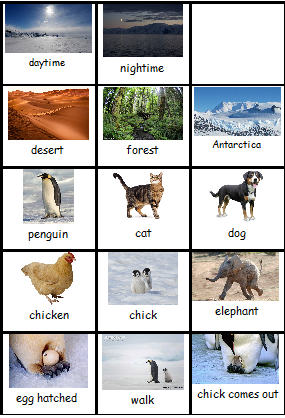 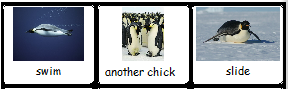 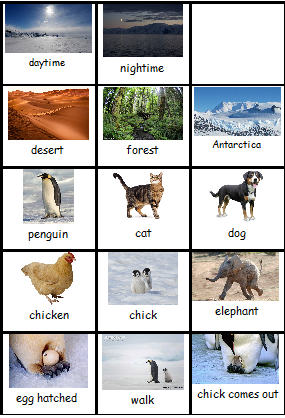 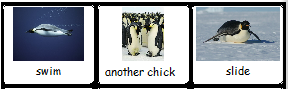 When?Where?Who?Who?What happened?What happened?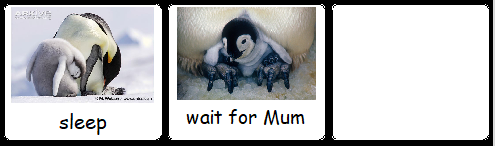 The end	